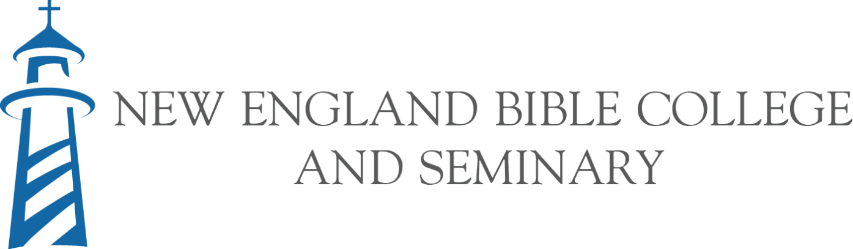 502 Odlin Rd. Bangor, ME 04401  207-947-1665Certificate in Christian Studies  Student: __________________________________________ Matriculation Date: ___________________  Advisor: _______________________________________________________________________________  Please note: “Biblical Studies” includes all Language, Old Testament, New Testament, and Biblical Context and Themes courses; “Theological Studies” includes all Church History, Philosophy, and Theology courses; “Ministerial Arts” includes all Ministry, Education, and Communication courses.This certificate requires 30 total credit hours to complete, equivalent to full-time enrollment for two semesters. While NEBC/GES seeks to offer the needed classes on a regular basis, it cannot guarantee that all these classes will be available in any given academic year.	Core CompetenciesCoursesCredit HoursDate CompletedTheologyTh 100/500 Hermeneutics: Worldview, Theology, & the Bible3Biblical Studies Elective3Biblical Studies Elective3Theological Studies Elective3Theological Studies Elective3Ministerial Arts Elective3Ministerial Arts Elective3Elective3Elective3Elective3